At this time we would like to announce the addition of three new physical therapists to Princeton Orthopaedic Associates. They will join our team consisting of 16 Physical Therapists, 5 Physical Therapy Assistants and 1 Occupational Therapist to make POA a PT powerhouse! 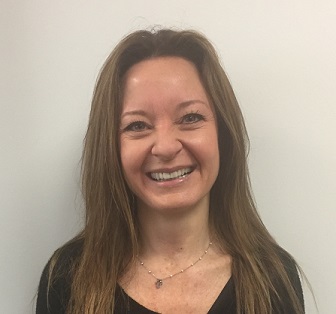 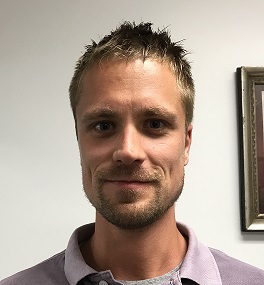 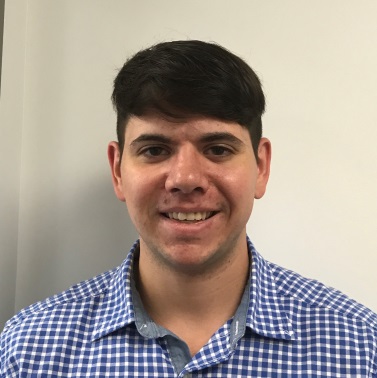 Physical therapist Jennifer Kole reunited with us again from her own practice of ten years, Montgomery Physical Therapy in Skillman. Jennifer is McKenzie Certified and is treating patients at 727 State Road in Princeton.Brett Ostasiewski graduated with his bachelor’s degree in kinesiology from The Pennsylvania State University and his doctorate in physical therapy from University of the Sciences in Philadelphia. He did a clinical rotation with our PT, DPT, Jennifer Perna, which allowed for a great opportunity to evaluate his skills. Brett is treating patients at 340 Scotch Road.Michael Biagioli is a new graduate from University of the Sciences along with Brett. Mike has his bachelor’s degree in health science and his doctorate in physical therapy. He is treating patients at 325 Princeton Avenue.